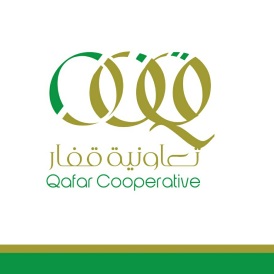 الجمعية التعاونية متعددة الأغراض بقفارالخطة المستقبلية1441-1442هـ2020-2021مالتخطيط عملية مهمة في تحديد وتحقيق الأهداف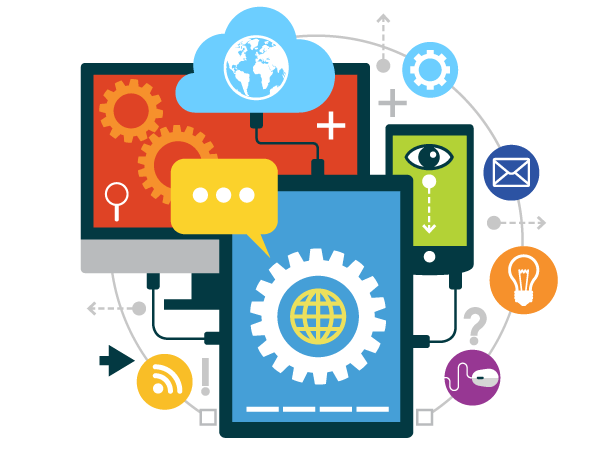 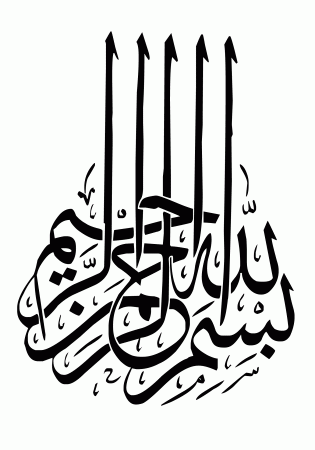 قالَ الله تعالَى: (وَتَعَاوَنُواْ عَلَى الْبِرِّ وَالتَّقْوَى وَلاَ تَعَاوَنُواْ عَلَى الإِثْمِ وَالْعُدْوَانِ)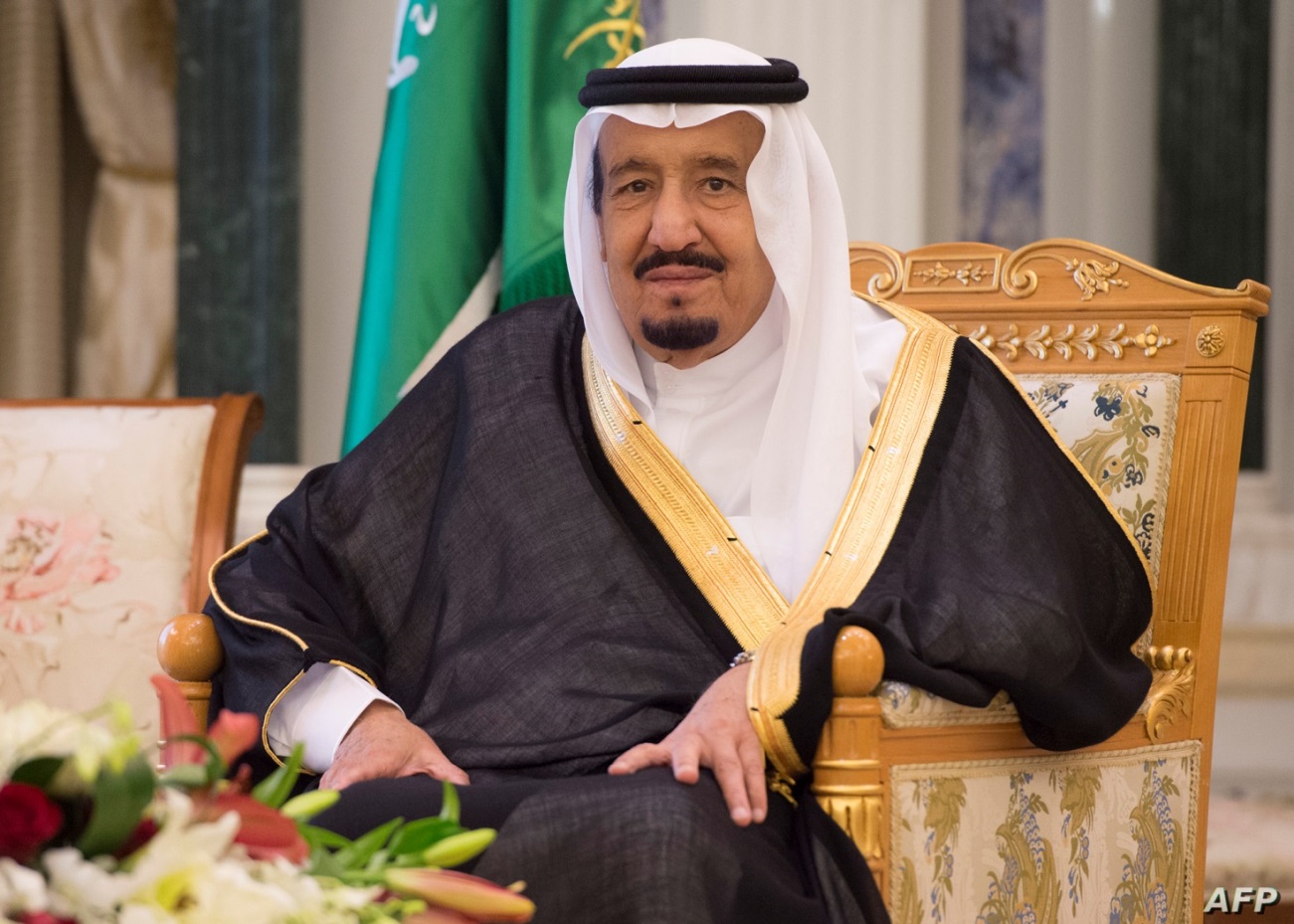 هدفي الأول أن تكون بلادنا نموذجاً ناجحاً ورائداً في العالم على كافة الأصعدة، وسأعمل معكم على تحقيق ذلك.خادم الحرمين الشريفين الملك سلمان بن عبدالعزيز آل سعود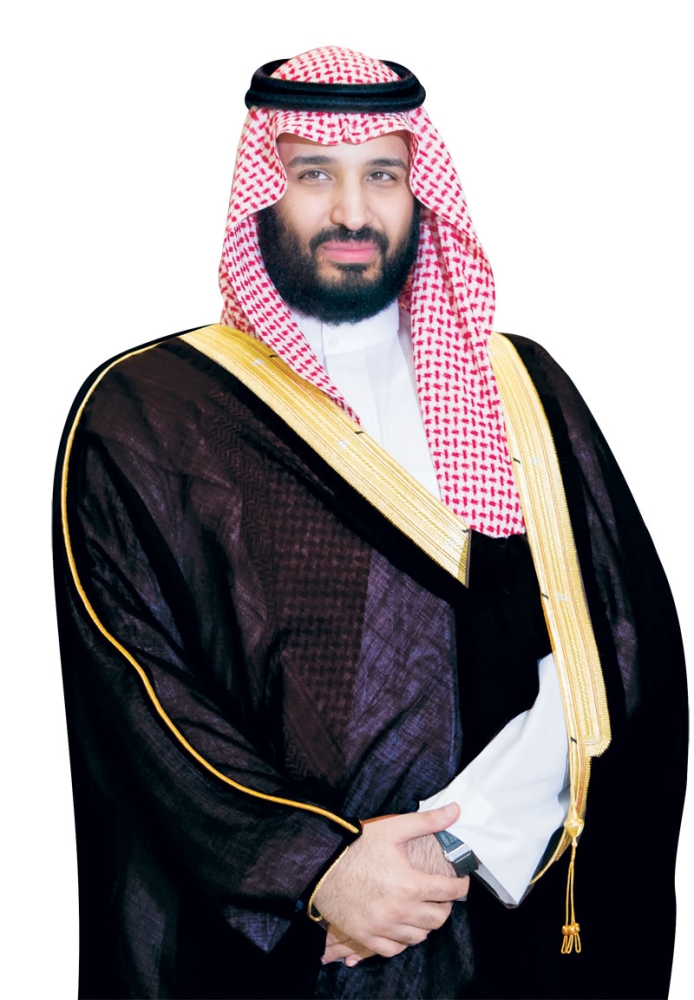 يسعدني أن أقدم لكم رؤية الحاضر للمستقبل التي نريد أن نبدأ العمل بها اليوم للغد بحيث تعبر عن طموحاتنا جميعاً وتعكس قدرات بلادناولي العهد صاحب السمو الملكي الأمير / محمد بن سلمان بن عبدالعزيزرؤيتناالريادة في التنمية التعاونية رسالتناتنميه العمل التعاوني من خلال المشاريع والبرامج المبتكرة والمبادرات الفاعلة ومن خلال شراكات تعاونيه واجتماعيه مع الجهات ذات العلاقة بنظم متقدمة في إدارة الجمعية .قيمنا الرئيسيةالمواطنة والانتماء . الإبداع – العدالة .الشفافية والإفصاح.التـــميــــــــــــــــــــــــــز.   أهدافنا الاستراتيجيةكلمة رئيس مجلس الإدارةبسم الله الرحمن الرحيم الحمد لله رب العالمين والصلاة والسلام على اشرف الأنبياء والمرسلين واله وصحبه أجمعين . اصحاب السعادة اعضاء الجمعية العمومية. ارحب بكم اجمل ترحيب في اجتماعكم اليوم اجتماع الجمعية العمومية لجمعية قفار التعاونية 1441 هجريفإنه يشرفني وزملائي الكرام أعضاء مجلس الإدارة وموظفين الجمعية التعاونية متعددة الأغراض بقفار ونحن نرسم خطة عمل للسنة القادمة بكل تفاؤل مستمدين أملنا وقوتنا وعزيمتنا من الله سبحانه وتعالى ثم الاهتمام المستمر من حكومتنا الرشيدة بقيادة خادم الحرمين الشريفين الملك سلمان بن عبدا لعزيز وولي عهده الأمين محمد بن سلمان أيدهما الله دائماً وأبداً لتقديم حياة كريمه للمجتمع . كما يتطلع فريق العمل من خلال ما تحقق من نجاحات في السنوات الماضية  يجعلنا ويزيدنا إصراراً لتكملة مسيرة النجاح وبجهود أكبر وبعزم متواصل أكثر استكمالاً لخطوات البناء واستجابة لمتطلبات التنمية الاجتماعية والتعاونية والاقتصادية اخذين بالاعتبار العمل على تحقيق مؤشرات رؤية المملكة 2030  وتوجه المسئولين بوزارة الموارد البشرية والتنمية الاجتماعية وتطلعاتكم  لنجعل الجمعيه التعاونيه بقفار احد اهم الجمعيات الرائده في المملكه في جميع المجالات قادرة على تحقيق إنجازات نوعية ومكانة متقدمة بين أخواتها التعاونيات .أصحاب السعادة أعضاء الجمعية العمومية استعرض لسعادتكم أهم ركائز خطتنا وخارطة طريقنا للعام القادم سائلاً الله سبحانه وتعالى التوفيق والسداد.الإسهام في تحقيق مؤشرات رؤية المملكة 2030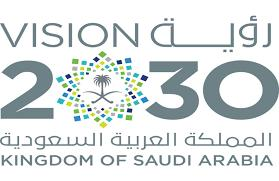 مشروع نظام الحوكمه الفعال في اللوائح والادله الارشاديه  مشروع التحول إلى النظم والاجراءت الاكترونيهمشروع تطوير المهارات القيادية والاستقطاب في الجمعيةمشروع  تعزيز ثقافة  التطوع واستقطاب المتطوعين مشروع تعزيز العلاقة والتواصل مع الاعضاء والشركاء مشروع استقطاب الكفاءات من الفئات القيادية والموظفين  تنمية الموارد البشرية بالمساهمين بهدف تحقيق50% من سكان النطاقفتح باب المساهمة .   بما يحققرفع عدد المساهمين الى نسبه 50% من السكانرفع مستوى الانتماء والولاء. رفع مستوى الكفاءات البشريه .رفع رأس المال البشري والمالي للجمعية .منح أسهم بالإقراض لموظفين الجمعية السعوديين .تنمية الموارد الماليةأولاً : العمل على رفع مستوى أداء السوق الحالي من خلال :  رفع عدد الأصناف في سوق الجمعية إلى حد التنوع والاكتفاء . إنشاء الأقسام المكملة والمتخصصة داخل السوق مثل ـ محمصة ـ أجبان بالوزن ـ مخابز إضافية ـ ملحمة ـ بوفيه . رفع مستوى خدمات البيع بالتوصيل. كاشير مستقل بـ 3 موظفين ـ عدد 3 سيارات مجهزة مع 3 سائقينثانياً : توسعة مبنى المستودع ليكون بمساحة لا تقل عن ألف متر مربعمتابعة الطلب المرفوع للوزاره بطلب منح الجمعيه ارض بمساحه الف متوسعة المستودع الحالي تطبيق نظام فصل الاصناف داخل المستودعثالثاً : المشاريع الخدمية والاستثمارية المقترحهالمشروع الزراعي والبيئي والثروة الحيوانية .مشروع تامين الغاز . مشروع  بناء فندق.مشروع افتتاح فروع للجمعية .البرامج والمبادرات والشراكات.المهرجانات والمعارض.اصحاب السعادة اعضاء الجمعية العمومية طموحاتنا وآمالنا كبيرة ونحن  نعيش في وطن كبيرا  بطموحاته وقطاعاته وبقادته وبشعبه العظيم سنعمل معكم بهمة الرجال وبكل صدق لإنجاز ما تضمنته خطتنا المستقبلية لبناء جمعيتنا  وسيكون الإبداع لغة العمل التي سنتحدث بها  بإذن اللهونحن نسير باتجاه تحقيق أهدافنا سنقيم أدائنا باستمرار .. بعين متحدية وعين متأنية عين على الواقع وعين على الحلم عين على الضرورة وعين على الصورة .وكل عام وأنتم بخيروالسلام عليك ورحمة الله وبركاتهرئيس مجلس الادارهفهد دحيم الجلعود